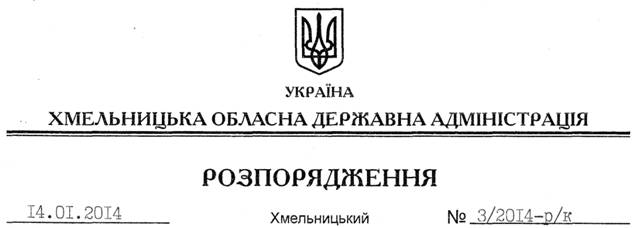 На підставі Положення про відзнаки обласної державної адміністрації, затвердженого розпорядженням голови облдержадміністрації від 22 листопада 2013 року № 381/2013-р, зареєстрованого у Головному управлінні юстиції в області 28 листопада 2013 року за № 80/1914:1. Нагородити Почесною Грамотою обласної державної адміністрації з врученням цінного подарунка кожному:1.1. За мужність та самопожертву, виявлені під час ліквідації наслідків аварії на Чорнобильській АЕС та з нагоди Дня ліквідатора:1.2. За багаторічну сумлінну працю, високий професіоналізм та з нагоди 30-річчя від дня народження Шуральову Олександру Вікторівну, оператора комп’ютерного набору юридичного відділу апарату обласної державної адміністрації.1.3. За старанність, сумлінне виконання службових обов’язків, високий професіоналізм та з нагоди Дня створення Національної академії Державної прикордонної служби України ім. Б.Хмельницького:1.4. За сумлінне виконання службових обов’язків, високий професіоналізм та з нагоди Дня працівників суду:1.5. За сумлінну працю, високий професіоналізм, вагомий особистий внесок у розвиток агропромислового комплексу області та з нагоди 10-річчя від дня заснування корпорації “Сварог-Вест-груп”:1.6. За активну участь та представлення досягнень фермерів, особистих селянських господарств та обслуговуючих кооперативів Хмельницької області у XVI сільськогосподарській виставці “Фермер України-2013” асоціацію фермерів та приватних землевласників Хмельницької області.1.7. За сумлінне виконання службових обов’язків, високий професіоналізм, вагомий особистий внесок у зміцнення законності та правопорядку в області та з нагоди Дня міліції:1.8. За сумлінну працю, високий професіоналізм та з нагоди відкриття центру надання адміністративних послуг у м. Нетішин Скакуна Павла Степановича, виконуючого обов’язки першого заступника Нетішинського міського голови.1.9. За сумлінну працю, високий професіоналізм та з нагоди святкування 30-річчя від дня створення початкового спеціалізованого мистецького навчального закладу “Нетішинська міська школа мистецтв” Сиваківську Іванну Миколаївну, директора початкового спеціалізованого мистецького навчального закладу “Нетішинська міська школа мистецтв”.1.10. За сумлінну працю, високий професіоналізм, вагомий особистий внесок у розвиток електроенергетичної галузі Хмельниччини та з нагоди Дня енергетика Рапка Віталія Ігоровича, електрослюсаря з ремонту устаткування розподільних пристроїв 6-го розряду ПС-330 кВ “Кам’янець-Подільська”.1.11. За значний внесок у здійснення пошукових робіт, ідентифікації масових поховань жертв війни та політичних репресій Ісаєнка Сергія Миколайовича, журналіста всеукраїнського видання “Вісник Меморіалу”.2. Обласна державна адміністрація висловлює подяку з врученням цінного подарунка кожному:2.1. За вагомий особистий внесок у вирішення проблем соціальної адаптації військовослужбовців, звільнених у запас або відставку Крістоферу Штаудту, менеджеру Трастового фонду програми НАТО-Україна “Партнерство заради миру” – Хмельницького центру перепідготовки та соціальної адаптації військовослужбовців Хмельницького національного університету.2.2. За мужність та самопожертву, виявлені під час ліквідації наслідків аварії на Чорнобильській АЕС та з нагоди Дня ліквідатора:2.3. За сумлінне виконання службових обов’язків, високий професіоналізм та з нагоди Дня сухопутних військ Збройних Сил України Левчуку Віктору Анатолійовичу, заступнику начальника госпіталю з медичної частини – начальнику військової частини А2339.2.4. За сумлінну працю, високий професіоналізм, вагомий особистий внесок у розвиток електроенергетичної галузі Хмельниччини та з нагоди Дня енергетика Гаврилюку Віктору Миколайовичу, електрослюсарю з ремонту устаткування розподільних пристроїв 6-го розряду ПС-330 кВ “Хмельницька”.Голова адміністрації 									В.ЯдухаПро нагородження Почесною Грамотою обласної державної адміністраціїБельськогоВолодимира Казимировича–учасника ліквідації наслідків аварії на Чорнобильській АЕСГорохолінськогоАнатолія Івановича–учасника ліквідації аварії на Чорнобильській АЕС 2-ї категоріїДєтковськогоВолодимира Миколайовича–учасника ліквідації наслідків аварії на Чорнобильській АЕСЖукаРостислава Семеновича–учасника ліквідації наслідків аварії на Чорнобильській АЕСЖуравляВасиля Івановича–учасника ліквідації наслідків аварії на Чорнобильській АЕСКорчевогоОлега Григоровича–учасника ліквідації наслідків аварії на Чорнобильській АЕСМирончукаМиколу Миколайовича–старшого пожежного 6-ї самостійної державної пожежної частини м. Шепетівка, старшого сержанта внутрішньої служби у відставці, підполковника внутрішньої служби у відставціОніщукКатерину Василівну–учасника ліквідації аварії на Чорнобильській АЕС 1-ї категоріїКалюжногоВалерія Олександровича–генерал-майора, першого заступника ректора Національної академії Державної прикордонної служби України ім. Б.ХмельницькогоКапітанчукЛюдмилу Юріївну–підполковника юстиції, професора кафедри кримінального процесу та криміналістики Національної академії Державної прикордонної служби України ім. Б.ХмельницькогоБасюрАльону Миколаївну–помічника судді апеляційного суду Хмельницької областіКондратюкІрину Миколаївну–керівника апарату Славутського міськрайонного суду Хмельницької областіМикитюкОлену Анатоліївну–головного спеціаліста організаційно-кадрового відділу господарського суду Хмельницької областіНебісяВіктора Андрійовича–керівника апарату Городоцького районного суду Хмельницької областіОхрейЛарису Василівну–секретаря Хмельницького міськрайонного суду Хмельницької областіСавчукаАндрія Васильовича–помічника судді апеляційного суду Хмельницької областіМиколайчукаВолодимира Миколайовича–інженера товариства з обмеженою відповідальністю “Серединецьке”, с. Мокіївці Шепетівського районуОмельчукаАндрія Миколайовича–агронома товариства з обмеженою відповідальністю “Лотівка Еліт”, с. Орлинці Шепетівського районуБогомолаОлександра Едуардовича–капітана міліції, старшого інспектора відділу організації служби, забезпечення масових заходів та діяльності спецустанов міліції УМВС України в областіГоворунаМиколу Олександровича–полковника міліції у відставці, ветерана органів внутрішніх справГуменюкаОлега Михайловича–майора міліції, оперуповноваженого управління карного розшуку УМВС України в областіПілявськогоЄвгена Анатолійовича–підполковника міліції, старшого слідчого в особливо важливих справах відділу розслідування ДТП слідчого управління УМВС України в областіБехуВолодимиру Степановичу–ліквідатору наслідків аварії на Чорнобильській АЕСП’яскорськомуПавлу Петровичу–колишньому старшому пожежному 6-ї самостійної державної пожежної частини м. Шепетівка, старшому сержанту внутрішньої служби у відставці